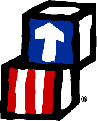 Rock-Walworth Comprehensive Family Services, Inc.	Head Start and Early Head Start	1221 Henry Avenue, Beloit WI  53511     phone: (608) 299-1500      Fax: (608) 299-1629Health Need Training Record (Complete and return to the CDHTL or the CFHA)Child’s Name: __________________________________   CC:_______________  Date: ________________Time started: _________________________________  Time completed: _____________________________Briefly describe training provided (for what condition, how condition will be monitored addressed –details should be in Individual Service Plan): __________________________________________________________________________________________________________________________________________________________________________________________________________________________________________________________________Training Participant’s signatures: (should include all involved team members who work directly with child):________________________________				________________________________	________________________________				________________________________	________________________________				________________________________	________________________________				________________________________	________________________________				________________________________Regional site Team Leader Signature: ________________________________________________________	Training provided by: (Please provide signatures for any/all that apply)Parent:  ___________________________________________________________                Signature:Health Department Nurse: ____________________________________________			           Signature:School district Nurse: _________________________________________________		               Signature:RWCFS Nurse Consultant: _____________________________________________			             Signature:Other: (include professional title): _________________________________________				            Signature:														(7/11)